					TassirikiMon quartier est joli mais petit. Il y a de l’espace entre les maisons, mais cet espace se compte en amitié. Les maisons sont grandes et pleines de joie. Les maisons sont bien faites. Tout est fait en dur et ça c’est sur. Il y a des espaces verts, beaucoup de bush. Les maisons trempent leurs pieds dans le lagon. Les haies d’hibiscus nous montrent leurs pétales rouges et unissent les maisons. Les gens ne viennent en général pas des îles. Certains viennent d’Australie et ont amené leur bonne humeur.Mes grands-parents résident dans mon quartier.  Mon grand-père est vietnamien, ma grand-mère vient de Santo mais elle est française. Elle nous fait des bons petits plats. Il y a des déchets mais pas beaucoup. J’adore mon quartier et ça pour toujours !								Milah Dinh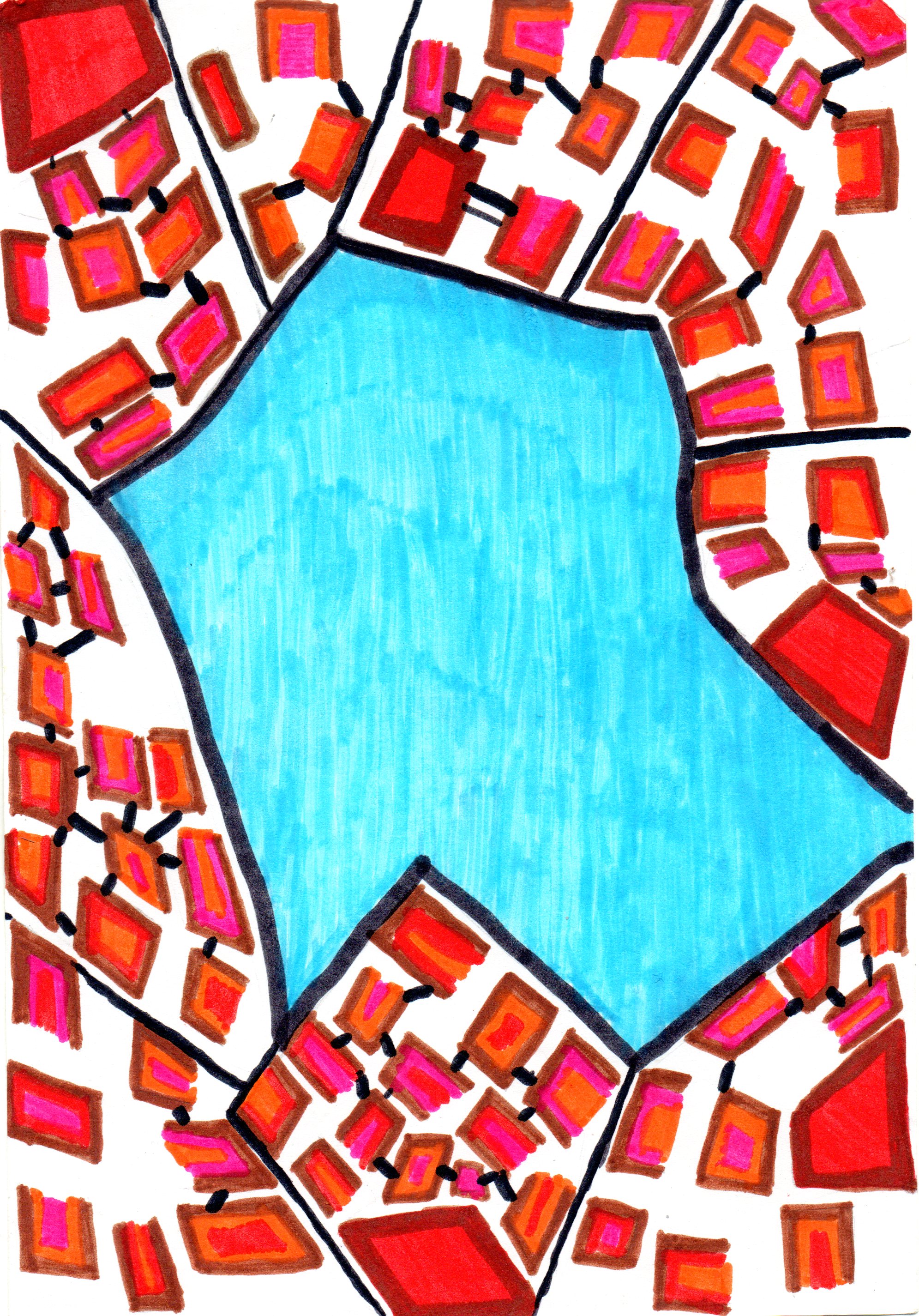 